ПРОЕКТ ФОРМА ДОГОВОРАна размещение нестационарного торгового объектаг. Чайковский                                                               ________________ 20___ г.    	Управление земельно-имущественных отношений администрации Чайковского городского округа,  именуемое  в дальнейшем Управление, в лице __________________________________________________________,                     (должность, Ф.И.О.)действующего на основании Положения, с одной стороны и _________________________________________________________________,                (наименование юридического лица или Ф.И.О.  индивидуального предпринимателя)именуемое(ый) в дальнейшем Владелец, в лице __________________________________________________________________,                            (должность, Ф.И.О.)действующего на основании ______________________________, с другой                                                                    (наименование документа)стороны, вместе   именуемые   Стороны, в   соответствии с действующимзаконодательством  Российской  Федерации, Пермского края и правовыми актами Чайковского городского округа заключили настоящий договор о нижеследующем.I. Предмет договора    	1.1. На основании ____________________________________________                                                   (наименование документа, являющегося основанием                                                                                                                          для заключения договора)Управление  предоставляет  Владельцу  право  на размещение нестационарного торгового  объекта  (далее  -  Объект)  в соответствии со схемой размещения нестационарных  торговых  объектов Чайковского городского округа, утвержденной постановлением администрации Чайковского городского округа от 26.07.2019 г. № 1305:учетный номер: ___________________________________________________;адресные ориентиры: ______________________________________________;вид: _____________________________________________________________;специализация: ___________________________________________________;площадь (кв. м): __________________________________________________;типовое архитектурное решение внешнего вида Объекта (в отношении киосков, павильонов): _____________________________________________.Период размещения: ______________________________________________.1.2. Владелец вносит плату за размещение Объекта в порядке, установленном разделом 3 настоящего договора.II. Срок действия договора2.1. Договор вступает в силу со дня подписания Сторонами и действует до _________________, а в части исполнения обязательств по оплате и демонтажу Объекта - до их полного исполнения.III. Цена договора и порядок расчетов3.1. Владелец вносит итоговую цену аукциона, за исключением задатка, в счет оплаты за первый квартал размещения Объекта, согласно п. 1.1. настоящего договора, в сумме _____________ рублей по реквизитам, указанным в п. 3.2 настоящего договора, в течение десяти дней с момента подписания протокола рассмотрения заявок на участие в аукционе (об итогах аукциона).3.2. Оплата за последующие кварталы уплачивается Управлению ежеквартально в срок до 15-го марта, 15-го июня, 15-го сентября, 15-го ноября каждого года, по следующим реквизитам:Реквизиты для перечисления платы по договору:Получатель: УФК по Пермскому краю (Управление земельно-имущественных отношений администрации Чайковского городского округа)ИНН: 5959002592, КПП: 595901001,р/с: 03100643000000015600Банк получателя: ОТДЕЛЕНИЕ ПЕРМЬ БАНКА РОССИИ// УФК по Пермскому краю г. ПермьБИК: 015773997Единый казначейский счет: 40102810145370000048ОКТMО: 57735000  КБК: 92711109080040001120 (указывается обязательно).3.3. Размер ежеквартальной платы составляет _____________рублей без учёта НДС.3.4. Размер платы по Договору может быть изменен Управлением в одностороннем порядке, но не чаще одного раза в год. Управление направляет Владельцу уведомление к Договору с указанием нового размера платы по Договору.3.5. Нарушение сроков перечисления платы по настоящему договору по вине банка, обслуживающего Владельца, не освобождает его от уплаты штрафных санкций.3.6. Денежные средства, указанные в пунктах 3.1, 3.2 настоящего договора, вносятся путем безналичного перечисления денежных средств на указанные реквизиты. Днем оплаты денежных средств является день их поступления на расчетный счет.3.7. В случае досрочного расторжения настоящего договора денежные средства, указанные в пунктах 3.1, 3.2 договора, Владельцу не возвращаются, за исключением случаев, предусмотренных законодательством Российской Федерации, а также досрочного расторжения по соглашению Сторон по основанию, предусмотренном пунктом 6.2.6 настоящего договора, при котором Управление обязуется вернуть:3.7.1. плату, указанную в пункте 3.2 настоящего договора, пропорционально периоду несостоявшегося размещения Объекта в течение 30 дней с даты расторжения договора;Денежные средства возвращаются путем безналичного перечисления на счет Владельца, указанный в настоящем договоре.IV. Права и обязанности Сторон4.1. Владелец вправе:4.1.1. разместить Объект и осуществлять торговую деятельность в Объекте с соблюдением требований действующего законодательства Российской Федерации и Пермского края, правовых актов Чайковского городского округа и настоящего договора, в том числе на предоставленном альтернативном месте размещения.4.2. Владелец обязан:4.2.1. разместить Объект либо привести существующий Объект в соответствие с требованиями к внешнему облику, в соответствии с условиями настоящего договора в течение двенадцати месяцев после заключения настоящего договора и направить в Управление в письменной форме заявление о приеме в эксплуатацию Объекта в течение 30 календарных дней  после размещения (приведения в соответствие) Объекта для составления акта приема в эксплуатацию Объекта, согласно приложению 1 к настоящему договору;4.2.2. осуществлять торговую деятельность (оказание услуг) после приемки Объекта и подписания акта приемки Объекта, подтверждающего соответствие Объекта условиям договора;4.2.3. соблюдать при размещении Объекта требования к виду, специализации, площади, адресному ориентиру, размерам, типовому архитектурному решению внешнего вида Объекта в соответствии с условиями настоящего договора в течение всего срока действия настоящего договора;4.2.4. соблюдать номенклатуру специализаций нестационарных торговых объектов, минимальный ассортиментный перечень и номенклатуру дополнительных групп товаров в соответствии со специализацией нестационарного торгового объекта, утвержденные нормативным правовым актом администрации Чайковского городского округа;4.2.5. своевременно вносить плату по настоящему договору.В течение 10 дней со дня получения письменного требования Управления произвести сверку расчетов по внесению платы;4.2.6. не допускать передачу или уступку прав по настоящему договору третьим лицам, осуществление третьими лицами торговой и иной деятельности с использованием Объекта;4.2.7. обеспечить Управлению свободный доступ на Объект и место размещения Объекта для его осмотра и проверки соблюдения условий настоящего договора;4.2.8. обеспечить содержание территории в соответствии с правилами благоустройства Чайковского городского округа, правилами обращения с отходами, установленными на территории Чайковского городского округа;4.2.9. направить письменное уведомление в Управление об изменении сведений о Владельце, указанных в разделе 8 настоящего договора, не позднее 5 рабочих дней со дня их изменения.При отсутствии данного уведомления документы, касающиеся исполнения настоящего договора, направляются по последнему известному месту нахождения или проживания Владельца и считаются направленными Управлением и полученными Владельцем надлежащим образом;4.2.10. не допускать конструктивное объединение Объекта с другими нестационарными торговыми и прочими объектами;4.2.11. не допускать прекращение торговой деятельности (оказания услуг) в Объекте на срок в течение 30 календарных дней подряд в течение срока действия настоящего договора;4.2.12. соблюдать требования (запреты, ограничения) действующего законодательства в области торговой деятельности, в том числе к розничной продаже алкогольной продукции, утвержденные Федеральным законом от 22 ноября 1995 г. № 171-ФЗ «О государственном регулировании производства и оборота этилового спирта, алкогольной и спиртосодержащей продукции и об ограничении потребления (распития) алкогольной продукции»;4.2.13. устранить выявленные нарушения в течение 10 календарных дней со дня получения соответствующего уведомления в соответствии с пунктом 7.2 настоящего договора;4.2.14. не позднее тридцати календарных дней со дня окончания срока действия договора или со дня его досрочного расторжения демонтировать нестационарный торговый объект и привести место размещения нестационарного торгового объекта и прилегающую территорию в первоначальное состояние, о чем в трехдневный срок письменно уведомить Управление.4.3. Управление вправе:4.3.1. в течение действия договора без предварительного уведомления Владельца проводить проверку соблюдения Владельцем условий настоящего договора с применением фото- и видеофиксации;4.3.2. при выявлении фактов нарушения условий настоящего договора требовать от Владельца устранения нарушений в течение 10 календарных дней со дня получения соответствующего уведомления в соответствии с пунктом 7.2 настоящего договора;4.3.3. прекратить досрочно действие настоящего договора по основаниям, установленным в пункте 6.2 настоящего договора;4.3.4. принять меры по освобождению места размещения Объекта в случае неисполнения Владельцем обязанности, предусмотренной пунктом 4.2.14 настоящего договора.Управление не несет ответственности за состояние и сохранность товаров, оборудования или иного имущества, находящегося в Объекте, при его демонтаже и (или) перемещении;4.3.5. вносить изменения и дополнения в договор по соглашению Сторон при изменении действующего законодательства Российской Федерации, Пермского края и правовых актов Чайковского городского округа, регулирующих правоотношения в сфере размещения нестационарных торговых объектов, если эти изменения не влияют на условия договора, имевшие существенное значение для определения цены на торгах, а также в иных случаях, установленных законодательством Российской Федерации.4.4. Управление обязано:4.4.1. предоставить Владельцу право на размещение Объекта в соответствии с условиями настоящего договора;4.4.2. предоставить Владельцу альтернативное место размещения Объекта в порядке, установленном администрацией Чайковского городского округа, в случаях, предусмотренных нормативными правовыми актами Пермского края и Чайковского городского округа, до окончания срока действия настоящего договора.V. Ответственность Сторон5.1. В случае неисполнения или ненадлежащего исполнения обязательств по настоящему договору Стороны несут ответственность в соответствии с условиями настоящего договора, а в части, не предусмотренной настоящим договором, - в соответствии с действующим законодательством Российской Федерации.5.2. В случае просрочки внесения платы, указанной в п. 3.1, 3.2 настоящего договора, либо внесения платы в неполном размере, Владелец обязан уплатить Управлению пеню в размере расчета 1/300 (одной трехсотой), действующей на дату платежа ключевой ставки Центрального банка Российской Федерации, подлежащую уплате за соответствующий период за каждый календарный день просрочки исполнения обязанности, начиная со следующего за установленным днем уплаты платежа.5.3. В случае однократного неисполнения Владельцем обязательств, установленных пунктами 4.2.4, 4.2.10, 4.2.13, 4.2.14 настоящего договора, не позднее 14 календарных дней с даты направления претензии Управлением Владелец уплачивает Управлению штраф в размере 50%:платы за период размещения, в отношении нестационарных торговых объектов лотков, палаток, контейнеров;годовой платы, в отношении нестационарных торговых объектов – киосков, павильонов.5.4.  В  случае  однократного  неисполнения  Владельцем  обязательств,установленных пунктами, 4.2.2 настоящего договора, не позднее 14 календарных   дней с даты направления претензии Управлением Владелец уплачивает Управлению штраф в размере 25%:платы за период размещения, в отношении нестационарных торговых объектов лотков, палаток, контейнеров;годовой платы, в отношении нестационарных торговых объектов – киосков, павильонов.5.5. Владелец самостоятельно несет ответственность за ущерб (вред), причиненный третьим лицам при размещении Объекта и (или) при осуществлении торговой деятельности.VI. Порядок изменения и расторжения договора6.1. Настоящий договор может быть изменен или расторгнут по соглашению Сторон, если иное не предусмотрено настоящим разделом.6.2. Настоящий договор расторгается в связи с односторонним отказом Управления от его исполнения в следующих случаях:6.2.1. неисполнения Владельцем обязательства по соблюдению вида, специализации, площади, адресного ориентира, размеров, типового архитектурного решения внешнего вида Объекта в соответствии с условиями настоящего договора;6.2.2. неисполнения Владельцем обязательства по осуществлению в Объекте торговой деятельности (оказанию услуги) в течение 30 календарных дней подряд в течение срока действия настоящего договора;6.2.3. неисполнения обязательств по оплате цены договора или просрочки исполнения обязательств по оплате очередных платежей по настоящему договору на срок более 30 календарных дней и более двух раз подряд;6.2.4. неисполнения Владельцем обязательств, установленных пунктом 4.2.6 настоящего договора;6.2.5. неоднократного (два и более раза) выявления при осуществлении торговой деятельности с использованием Объекта нарушения пунктов 4.2.8, 4.2.12 настоящего договора в течение одного календарного года, подтвержденного вступившими в силу постановлениями о назначении административного наказания и не устранение нарушений условий договора в сроки, указанные в предписании;6.2.6. изъятия земельного участка для государственных и муниципальных нужд в случае необходимости в использовании земельного участка, на котором расположен Объект;6.2.7. ликвидации юридического лица, снятия статуса индивидуального предпринимателя, банкротства юридического лица, индивидуального предпринимателя.Договор считается расторгнутым через 10 календарных дней со дня получения Владельцем письменного уведомления об одностороннем отказе от исполнения настоящего договора. Указанное уведомление направляется Владельцу по почте заказным письмом либо вручается Владельцу (уполномоченному представителю) лично под подпись.6.3. Изменения и дополнения к настоящему договору должны быть оформлены в той же форме, что и настоящий договор.6.4. Расторжение настоящего договора не освобождает Владельца от необходимости погашения задолженности по плате и выплаты пеней и штрафов, предусмотренных настоящим договором.VII. Заключительные положения7.1. Любые споры, возникающие из настоящего договора или в связи с ним, разрешаются Сторонами путем ведения переговоров, а при недостижении согласия - в судебном порядке.7.2. Любое уведомление, которое одна Сторона направляет другой Стороне, высылается в виде письма. 7.3. В остальных случаях, не предусмотренных настоящим договором, Стороны руководствуются действующим законодательством Российской Федерации, Пермского края, правовыми актами Чайковского городского округа.7.4. Настоящий договор составлен в двух экземплярах - по одному для каждой из Сторон.VIII. Адреса, реквизиты и подписи СторонПриложение № 1к договору от     №  ТРЕБОВАНИЯк внешнему облику нестационарных торговых объектов1. Внешний облик нестационарного торгового объекта должен соответствовать требованиям, установленным Правилами благоустройства территории муниципального образования «Чайковский городской округ».2. Графическое изображение типовых проектов приведено в приложении к настоящим Требованиям.3. Требования к параметрам, конструкциям, материалам, цветовому решению, применяемым при изготовлении и отделке некапитальных строений, сооружений, требования к вывескам, дополнительные требования к некапитальным строениям, сооружениям:3.1. Конструкции и материалы:Павильон:несущий каркас: из гнутого стального листа (толщина металла не менее 4 мм), изготовлен методом резки и гибки с нанесением порошкового полимерного покрытия; из трубы профильной металлической, швеллера металлического и гнутых металлических элементов с нанесением порошкового полимерного покрытия (толщина металла не менее 3 мм);крыша из профнастила С10, для утепления используется базальт 90 мм;для отделки пола используется влагостойкая доска 28 мм, для утепления – базальт 90 мм. Пол также может быть застелен фанерой влагостойкой толщиной не менее 18 мм, позволяющей произвести укладку линолеума класса КМ2; оконные и дверные переплеты: алюминиевый профиль с порошковым окрашиванием, ламинированный ПВХ;декоративные элементы внешней отделки: для отделки стен используется имитация бруса 16 мм, для утепления – базальт 90 мм;остекление: Остекление фасада более 50 %, при этом стеклопакеты из витринного стекла с защитным антивандальным покрытием (ударопрочное стекло, тонирование стекла запрещается). Профиль стеклопакета алюминиевый и соответствует ГОСТ 22233-2001;все остекленные поверхности корпуса должны предусматривать установку защитных роллетных систем (рольставней) с механическим или электроприводом; в нижней части каркаса расположены регулируемые опорные элементы, обеспечивающие горизонтальное размещение конструкции на месте монтажа и при необходимости блокировку с другими модулями;внутреннее пространство: установить (от пола до потолка) универсальные перфорированные стойки для установки на необходимой высоте торгового оборудования. 3.2. Цветовое решение:несущий каркас: RAL 9022 жемчужный светло-серый;оконные и дверные переплеты: должны соответствовать выбранному RAL для каркаса (RAL 9022 жемчужный светло-серый);декоративные элементы внешней отделки: ограждающая конструкция: RAL 9022 жемчужный светло-серый; RAL 6033 (мятно-бирюзовый), RAL 8024 (бежево-коричневый), RAL 1015 (светлая слоновая кость);декоративные стойки: RAL 9022 жемчужный светло-серый;роллетные системы (рольставни): должны соответствовать выбранному RAL для каркаса (RAL 9022 жемчужный светло-серый);остекление: прозрачное с антивандальным покрытием, витринное ударопрочное (тонирование стекла запрещается);вентиляционные решетки: должны соответствовать выбранному RAL для каркаса (RAL 9022 жемчужный светло-серый);цоколь: должен соответствовать цвету каркаса (RAL 9022 жемчужный светло-серый).3.3. Установка вывески:3.3.1  Размещение информационных конструкций (вывесок), на внешних поверхностях нестационарных торговых объектов, а также иных сооружений осуществляется в соответствии Положением об общих требованиях к рекламным и информационным конструкциям и их размещению на территории Чайковского городского округа.3.4. Дополнительные требования.В случае размещения двух и более некапитальных строений, сооружений на одном земельном участке (блокировки), на смежных земельных участках общий вид некапитальных строений, сооружений выполняется в едином цветовом решении каркаса, конструкций и декоративных элементов.Использование доборных элементов из тонколистового металла для отделки каркаса не допускается.В случае размещения некапитального строения, сооружения на неровной поверхности земли конструкция несущего каркаса должна предусматривать возможность регулировки уровня установки некапитального строения, сооружения.Роллетные системы (рольставни) не должны выходить за декоративные элементы внешней отделки.Для подключения некапитальных строений, сооружений к электросети снаружи предусматривается место ввода силового кабеля на стене. Некапитальные строения, сооружения должны быть обеспечены электросчетчиками, электрическими розетками с заземлением, внутренним и внешним освещением.Некапитальные строения, сооружения могут иметь системы обогрева и вентиляции.Допускается внешняя и внутренняя система кондиционирования.Внешнее кондиционирование: внешний блок располагается на крыше (кровле), высота которого не может превышать фриз, со скрытым отводом конденсата.Внутреннее кондиционирование: приток и отток воздуха происходят через два отверстия в ограждающей конструкции диаметром не более 200 мм, закрытые вентиляционными решетками.Все декоративные элементы по периметру некапитальных строений, сооружений должны иметь одинаковую высотную отметку, образовывая единый контур.Верхняя отметка декоративных элементов внешней отделки должна совпадать с верхней отметкой фриза.ПРИЛОЖЕНИЕк Требованиям к типовым
проектам некапитальных строений, сооружений, используемых для осуществления торговой
деятельности и деятельности по оказанию услуг населению, включая услуги общественного питанияГрафическое изображение типовых проектов некапитальных строений, сооружений, используемых для осуществления торговой деятельности и деятельности по оказанию услуг населению, включая услуги общественного питания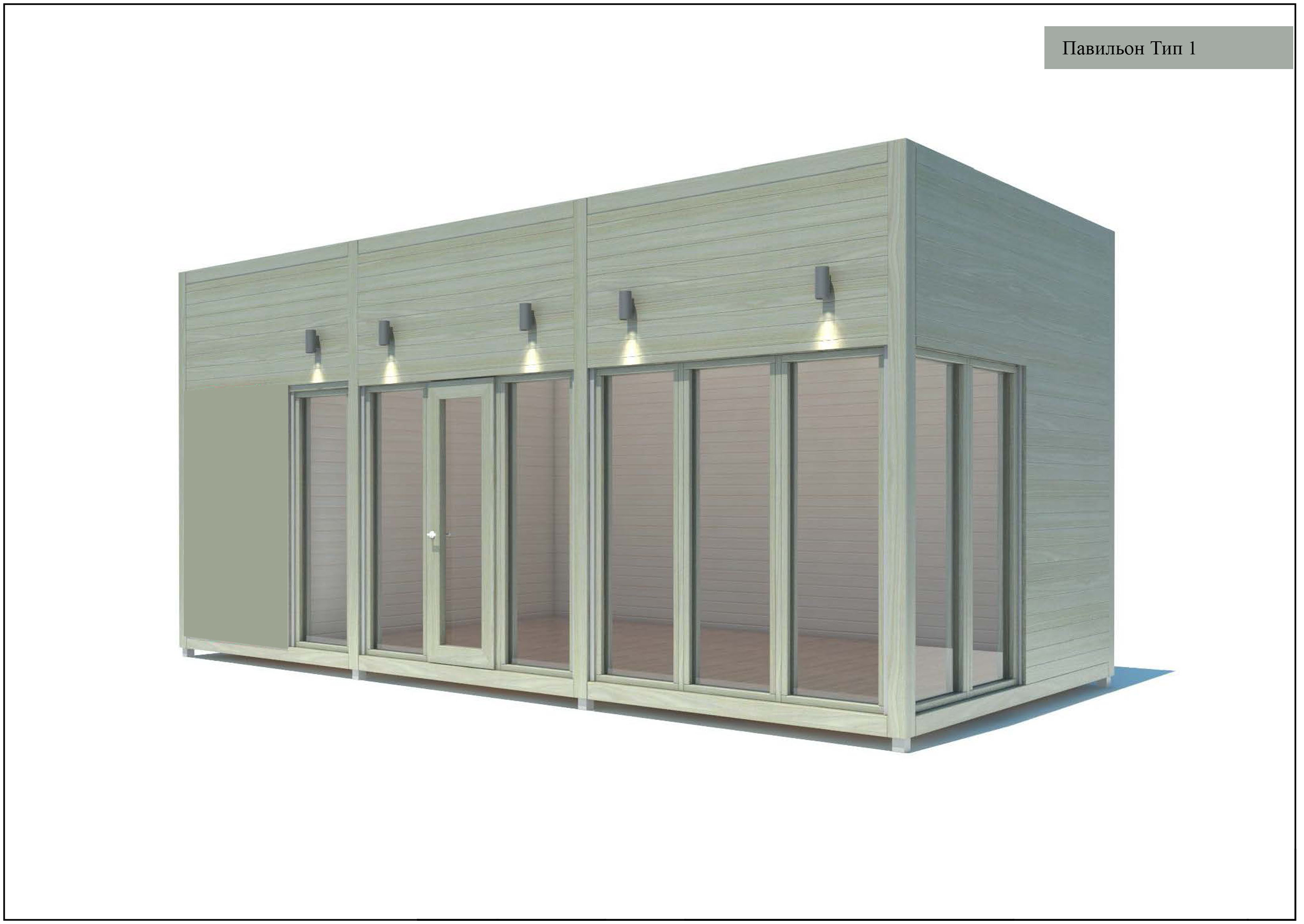 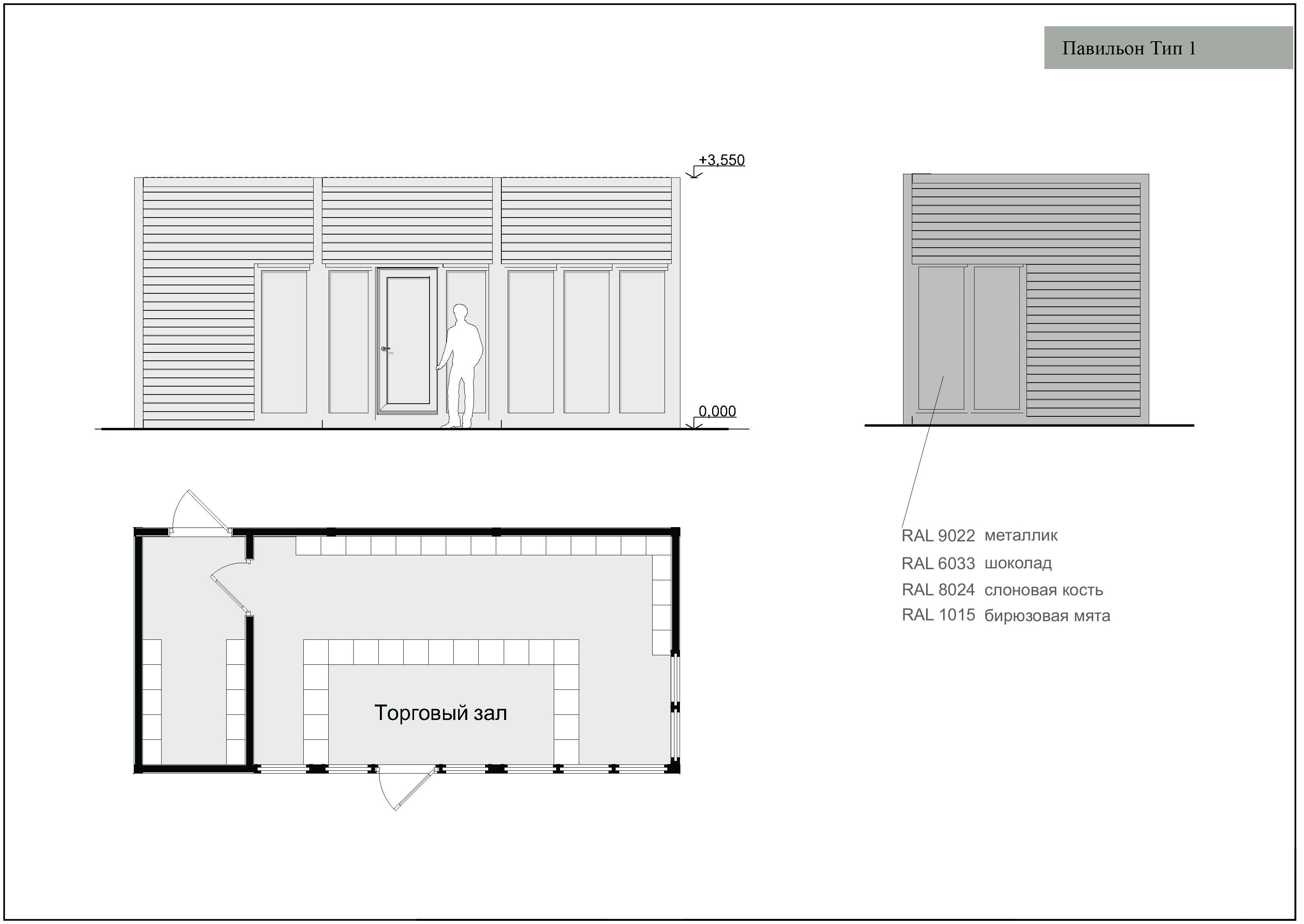 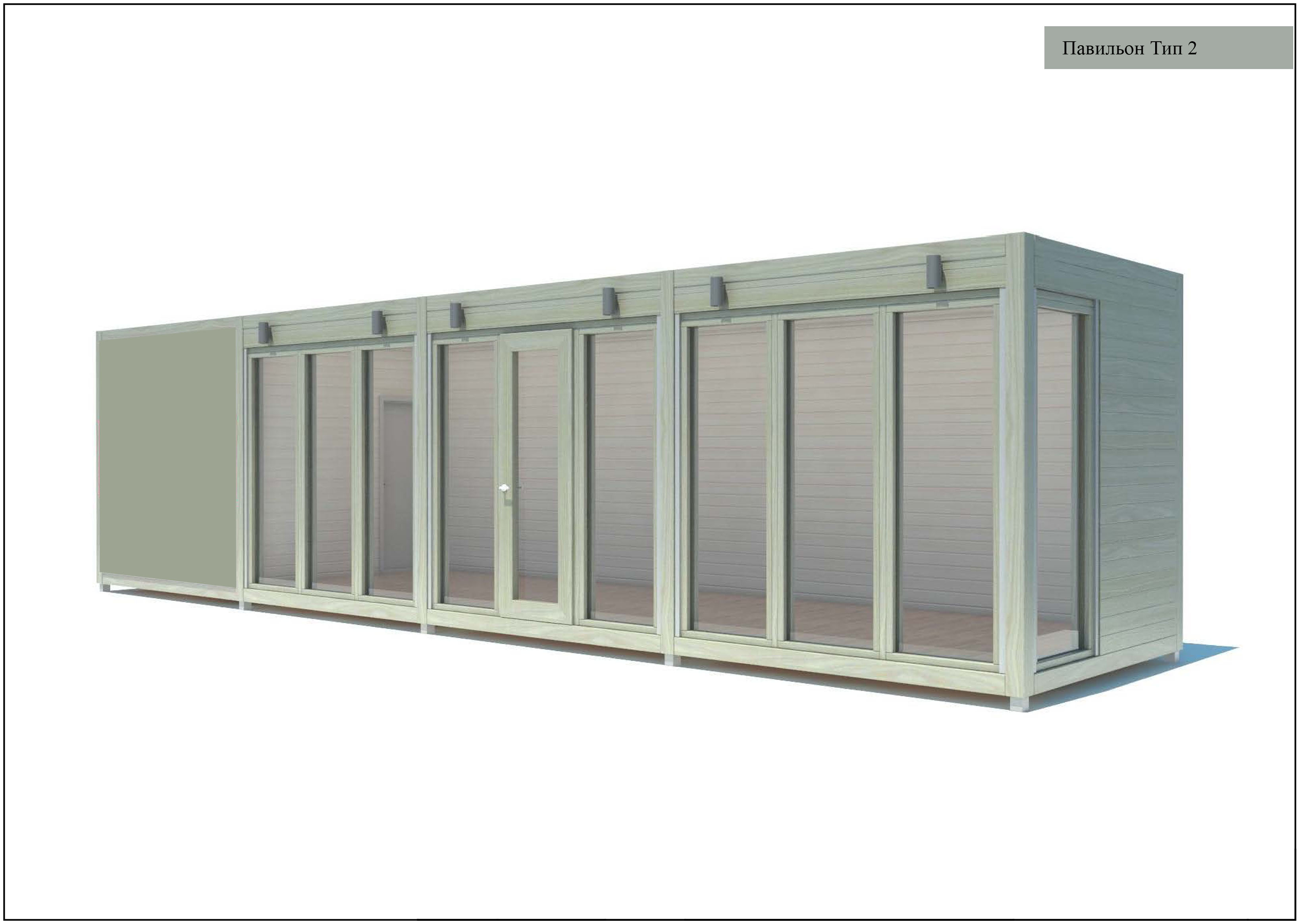 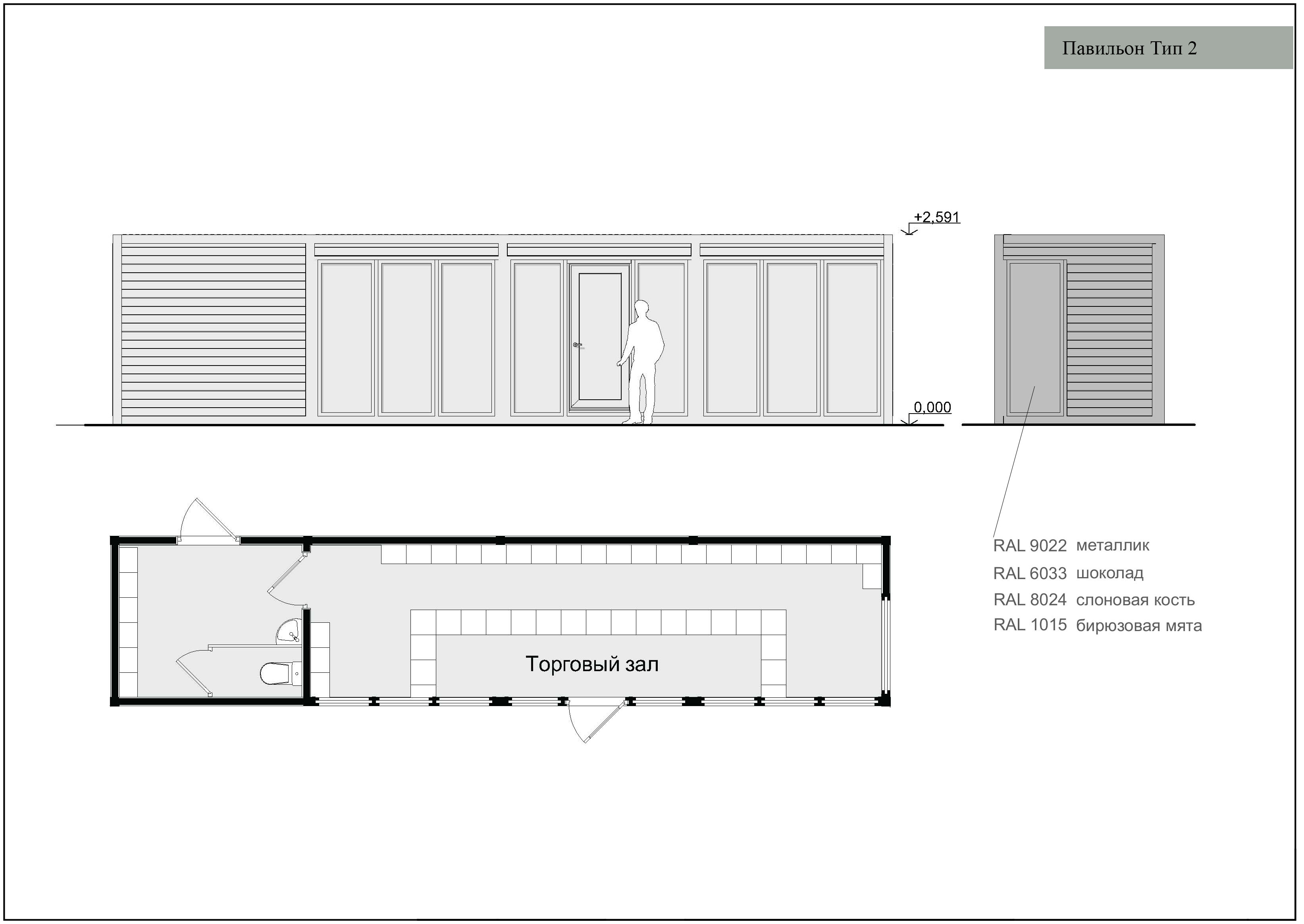 